ПОСТАНОВЛЕНИЕ                                                                JОП«18» июля 2016г.                                          №30                               с. Усть-КанОб определении мест под пастбища для выпаса скота на территорииУсть-Канского сельского поселенияВ соответствии с Уставом Усть-Канского сельского поселения, решениемот 31.03.08г   №17 о принятии правил благоустройства, содержание и уборки территории  с. Усть-Кан.ПОСТАНОВЛЯЮ:1.  Определить места под пастбища для выпаса скота  на территории Усть-Канского сельского поселения. Перечень прилагается.2. Разместить соответствующую информацию на официальном сайте МО «Усть-Канское сельское поселение» www.ustkansp.ucoz.ru в сети Интернет.         3. Постановление вступает в силу с момента его подписания.   Глава Усть-Канскогосельского поселения                                                                   А.Я. БордюшевПЕРЕЧЕНЬмест под пастбища для выпаса скота на территории Усть-Канского сельского поселенияКонец улицы Кутергеньская в сторону урочища «Марч ала».Конец улицы Тугамбаева, в сторону выезда из села.Урочище «Ойбок».Урочище «Кондой Кобы»Урочище «Аркашкин лог»Пойма рек Чарыш, Кан, Кутергень.РоссияРеспублика АлтайУсть-Канский район сельская администрация Усть-Канского сельского поселенияУсть-Кан, ул. Октябрьская, 14649450 тел/факс 22343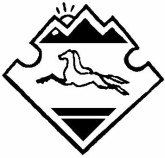 Россия Алтай РеспубликанынКан-Оозы аймагында Кан-Оозындагы jурт jеезенин jурт администрациязы Кан-Оозы jурт, Октябрьский, ороом 14, 649450 тел/факс 22343 Приложение к постановлению главыУсть-Канского сельского поселенияот 18.07.2016 № 30